“Local Effectiveness Assessment Project (LEAP): A Case Study of a Local Jurisdiction Providing HIV Services to MSM”2c. Interview Guide Individual/NetworkPublic reporting burden of this collection of information is estimated to average 60 minutes per response, including the time for reviewing instructions, searching existing data sources, gathering and maintaining the data needed, and completing and reviewing the collection of information.  An agency may not conduct or sponsor, and a person is not required to respond to a collection of information unless it displays a currently valid OMB control number.  Send comments regarding this burden estimate or any other aspect of this collection of information, including suggestions for reducing this burden to CDC/ATSDR Reports Clearance Officer; 1600 Clifton Road NE, MS D-74, Atlanta, Georgia 30333; Attn: OMB-PRA (0920-0840)Study InstrumentsStructured Response QuestionsParticipant ID:________ 	Data Collector ID:_______   Date:_________  	Start time: __:__am/pm    	End time:__:__am/pmDEMOGRAPHICS (2 min)What is your age in years?   ______________Are you Hispanic or Latino/a?Which racial group or groups do you consider yourself to be in? What is your race? You may choose more than one option category. (Select all that apply.)	American Indian or Alaska Native	……….	 1	Asian	……….	 2	Black or African-American	……….	 3	Native Hawaiian or other Pacific Islander…….	 4	White	……….	 5REFUSED	……….	 6What was your sex at birth?         Male	 1	Female	 2How do you currently identity?         Male	 1	Female	 2	Transgender Male	 3         Transgender Female	 4                      Other	 5 Do you think of yourself as?	Homosexual, gay, or lesbian	 1	Heterosexual or straight	 2	Bisexual	 3             Other	 4What is your current HIV status? (This question is optional. Respondent may choose not to respond.)Negative…………. 1Positive…………	 2Refused………….. 3Which of the following groups includes your total annual incomeRespondent BACKGROUND (4 min)How long have you been working in the Philadelphia area? ____________ years _________monthsHow long have you been working in the HIV field?                 ____________ years _________months   How long have you been working with gay, bisexual and other men who have sex with men (referred to as MSM)?    ____________ years _________months   What is your profession?What is the highest level of education you have completed?Interview Guide Participant ID:________ 	Data Collector ID:_______    Date:_________  	Start time: __:__am/pm    	End time:__:__am/pmOverview and Background of StudyINTRODUCTION AND PURPOSE OF INTERVIEWHello my name is ___________ and I work for [Atlas Research or Abt Associates]. My company was selected by the Centers for Disease Control and Prevention (CDC), Division of HIV/AIDS Prevention (DHAP) to better understand the current successes and challenges in the response to the HIV epidemic among the MSM in your local jurisdiction.We’d like to begin with a discussion of the landscape of addressing the HIV epidemic among MSM in [name of local jurisdiction].Local HIV prevention and care efforts, activities and context of the jurisdiction (_min)What does the HIV epidemic look like in your local jurisdiction?How is the HIV epidemic affecting specific groups in your local jurisdiction?Probe:Age groups?YouthOlder adultsRace/ethnicity?MSM?Injection drug users?Others?How aware do you think at risk individuals are about HIV services and care provided in the local jurisdiction?Probe:Very aware?Somewhat aware?No aware at all? Why or why not?What are the needs in your jurisdiction related to HIV services and care? Probe:Are the needs being met? Why or why not?How are the needs being met?  Are there any strategies that you consider to be particularly effective? What programs or policies in the local jurisdiction address these HIV services and care needs?Probe:Health services (e.g. screening, testing, counseling, treatment – including PreP)Social support (e.g. housing, mental health, domestic violence, substance abuse)?Education/awareness (e.g. health education training, empowerment groups)?Outreach activities Others?How accessible are these services?Probe:Very accessible?Somewhat accessible?Not at all accessible? Why or why not?Local HIV prevention and care efforts, activities and context of the interviewee’s role/organization (_min)PROGRAMSHow do organizations communicate HIV prevention and care services available in the local jurisdiction?Probe: In person? Online?  Print? (e.g. ads on billboards, buses, clinics)Through partnership engagements?Are there primary and secondary HIV prevention campaigns?How effective are these communication strategies?Probe:Very effective?Somewhat effective?Not at all effective? Why or why not?PARTNERSHIPSWhat types of outreach activities are provided to the local MSM community?Probe:Local condom distribution at MSM events (e.g. gay pride, gay bars/clubs/ local bookstores/ health fairs)?Risk reduction counseling and behavioral change intervention to both HIV +/ HIV negative MSM?Outreach to special populations (e.g. homeless, incarcerated)?Which are the most effective? Why? How do organizations integrate the local MSM community when implementing HIV prevention and care services to this community?Probe:Does the program staff have a connection to this community? If so, how? Are they aware of cultural nuances and practices of the MSM community? How has this influenced success in the delivery of services and care?Are they effective in reaching the community? [For MSM individual only] Do you see advocacy groups or leaders in the gay community engaged in implementing HIV prevention and care services in the MSM community?Probe:What types of activities (e.g., networks and coalitions, support groups, social media)?Do you participate? Why or why not?How much of an impact does their involvement contribute to improving HIV prevention and care in the local MSM community? Barriers and factors that contribute to controlling HIV among MSM within the local jurisdiction (_min)Now I would like to discuss the barriers and factors that contribute in controlling HIV among the local MSM jurisdiction. For purposes of this interview, we’d like to define continuum of care as including the following steps [INCLUDE AS HANDOUT]:Preventing new infectionsIdentifying cases through HIV testing an diagnosisConnecting HIV-positive people to quality HIV careKeeping HIV-positive people in quality HIV careEffective drug treatment of HIVTreatment success-suppressed viral loadUsing the continuum of prevention and care as a framework, what are some of the barriers you see that contribute to the prevention and control of HIV among MSM in the local jurisdiction?Probe:Limitations or lack of relevant policies?Challenges developing or sustaining partnerships? Cost for providing HIV services?Availability of services /access to services?Lack of cultural competency by providers/ counselors?Language barriers?Denial by target audience? Lack of awareness on the importance of continued care and treatment?Are the risks of not getting tested, seeking treatment or continue treatment being properly communicated to MSM? Stigma or discrimination?Trust or lack of trust?Using the continuum of prevention and care as a framework, what are some of the facilitators (e.g., strategies) you see that contribute to the control of HIV among MSM in the local jurisdiction?Priorities, gaps, and innovations related to controlling the HIV epidemic among MSM in the local jurisdiction (_ min)Based on current needs of the local MSM community, what are the key priority areas for HIV prevention, care, and treatment?Probe:Prevention (e.g. education, screening and testing)?Care (e.g. delivery of treatment and retention of care)?Prep?Outreach? Partnership (e.g. building and sustaining collaboration with providers)?Access to care (e.g. flexible hours and location in delivery of services)?Trained providers and staff in working with MSM community?Others?Where do you see the biggest gaps in addressing the needs of the local MSM community?Please describe any aspects of the service models used for engaging HIV-positive patients that are available in the local jurisdiction that you consider to be innovative. Probe:Screening and testing Condom distributionCounselingEarly initiation of antiretroviral therapy (ART)Social support systems (e.g. domestic violence, housing, mental health)Allocation of funding in certain area of HIV prevention and care?Knowledgeable and well trained counselors and service providers?Engagement of local stakeholders?CLOSING QUESTIONS (_min)Is there anything else you would like to share today regarding HIV prevention and care among MSM that we have not addressed?Are there other individuals that LEAP should consider interviewing for this effort? The following map of Philadelphia is divided by neighborhoods/zip codes. Can you please identify the areas that have:HIV prevention events (e.g. HIV testing events)Locations known for HIV/STD risk behaviors (e.g. injection drug use, MSM sex work, sex clubs, etc.)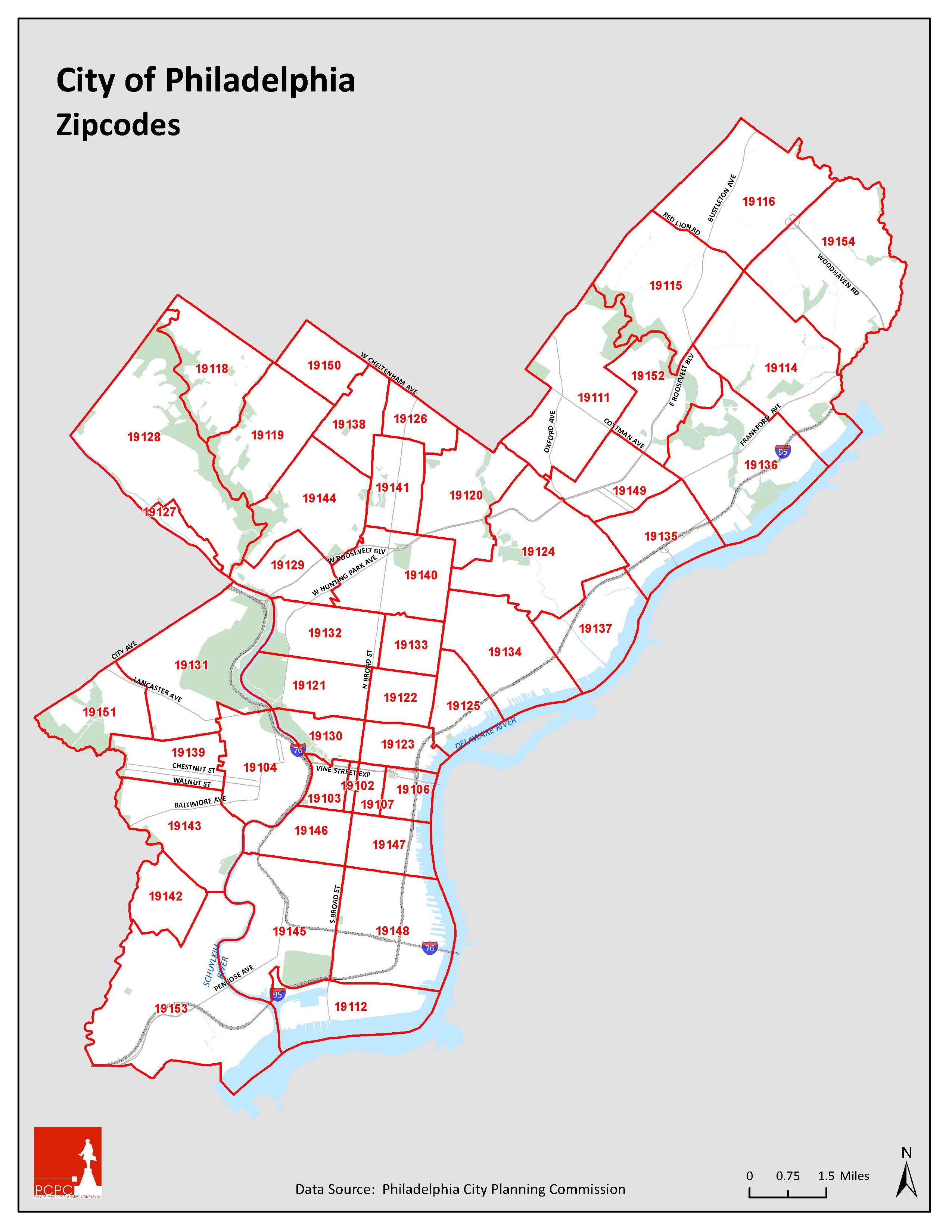 No, not Hispanic, Latino/a…….. ………………….No, not Hispanic, Latino/a…….. …………………. 0Yes, Mexican, Mexican American Chicano/a……Yes, Mexican, Mexican American Chicano/a…… 1Yes, Puerto Rican………………………………….Yes, Puerto Rican…………………………………. 2Yes, Cuban…………………………………………Yes, Cuban………………………………………… 3Yes, Another Hispanic, Latino/a.. ………….…….Yes, Another Hispanic, Latino/a.. ………….……. 4Less than $20,000 1$20, 000-34,999 2$35, 000-59,999 3$60,000-99, 999 4More than $99, 999 5Program Director/Manager in HIV prevention or treatment…….. 1Policy Administrator………………………………………………… 2Health Department Administrator…………………………………. 3Mental Health Provider…………………………………………….. 4Substance Abuse Counselor ……………………………………... 5Social Worker……………………………………………………….. 6Health Educator in HIV Prevention……………………………….. 7Community Advocate………………………………………………. 8Other ………………………………………………………………… 9No schooling completed, or less than 1 year………………………. 1Nursery, kindergarten, and elementary (grades 1-8)……………… 2High school (grades 9-12, no degree)………………………………. 3High school graduate (or equivalent)……………………………….. 4Some college (1-4 years, no degree)……………………………….. 5Associate’s degree (occupational or academic degrees)………… 6Bachelor’s degree …………………………………………………….  7Master’s degree ……………………………………………………… 8Professional school degree …………………………………………. 9Doctorate degree ……………………………………………………... 10